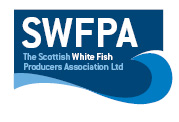 Creel PositionsCreel Position InfoNEW CREEL AREA BOX FOR THE LEAH III BETWEEN BODDAM AND CRUDEN BAY NE          57.26.380 N                      001.42.100 WSE           57.25 000 N                      001.40.100 WSW          57.25 000 N                     001.42.100 WNW         57.26.380 N                      001.42.100 WAll the gear has been set across the tide east and west.In strong tides the floats will all go under. Date23/6/19Vessel Name & Reg NoLEAH III         PD140Skipper NameDavid BuchanEmail Addressdavmbw@aol.comSkipper Mobile No07979413415